Ayúdame por favor: (Help me please)				la palabra?						the word?		repetir	la oración?				repeat		the sentence?¿Puede         escribir	la pregunta?		Can you	write		the question?		explicar	la respuesta?			explain		the response?		                       la tarea?					           the homework?Some other useful stuff:En la sala de clase: (In the classroom)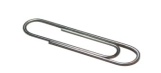 Necesito un/una…I need a…¿Tienes un/una (school supply) por favor?       Do you have a…. please?Abran el libro en la página 10. 			Turn to page 10				Cierren el libro. 					Close the book				Saquen su tarea.					Take out your homework			Entreguen su tarea. 				Hand in your hw.				Escriban los números… 				Write the numbers…				Necesitan un/una…. 				You need a…Repitan 						Repeat¡Silencio!						Be quiet!¡Atencion!						Pay attention!Levántense						Get upSiéntense						Sit downLa fecha:(_____the date______)El cuerpo:(_body_)El tiempo:(__weather_____El alfabeto:Los números:Los saludos: (Greetings)Buenos díasgood morningBuenas nochesgood eveningBuenas tardesgood afternoon¡Hola!Hello/Hi¿Cómo te llamas?What’s your name?(informal)Me llamo…My name is…¿Cómo se llama?What’s his/her/your(formal)name?    Se llama…His/her name is...¿Quién eres? (tú) Who are you?¿Quién es? (él/ella)Who is he/she?Te presento a…  (informal) I present…Le presento a…   (formal)Encantado(-a)DelightedIgualmenteLikewise	Mucho gusto Pleased to meet youEl gusto es míoThe pleasure is mine   Es un placer It’s a pleasure¿De dónde eres/es? Where are you from? (inf./form)Soy de…  I’m from…¡Adíos!Good-bye / byeChau! ByeHasta luegoSee you laterHasta la vista So longHasta pronto See you soonHasta lunes See you MondayHasta mañanaSee you tomorrow¡Nos vemos!See you!¿Cómo está (Ud.)? How are you?(formal) *Ud. is the abbreviation for usted¿Cómo estás? (tú) How are you?(informal)¿Qué pasa?What’s happening?¿Qué tal?How are you?¿Y tú? /¿Y usted?And you?(inf./form)(muy) bien(very) well nadanothingMal badlyregularokay, so-so   Terrible, excelente, fantástico…                                                          Estoy enfermo I am sickLos colores: (Colours)¿Cuál es tu color favorito?  What is your favorite colour?rojo   red		morado purple		azul bluenegro	black	anaranjado orange	verde greenblanco	white	rosa  pink      	          gris greyamarillo yellow	marrón brown                                                         Estoy enfermo I am sickLos colores: (Colours)¿Cuál es tu color favorito?  What is your favorite colour?rojo   red		morado purple		azul bluenegro	black	anaranjado orange	verde greenblanco	white	rosa  pink      	          gris greyamarillo yellow	marrón brown¿C Cómo se dice...? How do you say...?Se dice... You say…¿Cómo se escribe...?How’s … spelledSe escribe…It’s spelled…¿Puedo ir al baño? Can I go to the bathroom ¿Qué quiere decir...?What does…mean?Quiere decir... It means...Yo (no) sé I (don’t) know¿Hay preguntas?Any questions?¿Puedo tomar agua? Can I get a drink¿Cuántos(-as)? How many?¿Cuál? What/Which?en inSeñor, Sr. Mr.Señora, Sra.Mrs.Señorita, Srta.MissEl amigo /la amigafriendgraciasthanks/thank-you¿Por qué? Why?sí Yesno ________________________deof/fromantes de beforecon withtambién alsohay There ises it is/ispor favor pleaseyandde nadayou’re welcomelo siento  I’m sorrycon permiso excuse meperdóneme pardon meporque becausepero buto ordespues de aftermuy verymucho(a)(os)(as) a lot¡Buena suerte! Good luck! la basura garbage canel bolígrafo penel borrador chalkbrushel bote de reciclaje recycling binla calculadora calculatorel cajón drawerla carpeta  binder/folderel cartel posterla cola gluela computadora computerel cuaderno notebookel diccionario              dictionary13. el/la directora principal14. la escuela school15. el estéreo stereo16. el/la estudiante student17. el estante shelf18. el escritorio teacher desk19. la goma eraser20. la grapadora stapler21. las grapas staples22. la hoja de papel sheet of paper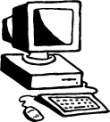 23. el horario timetable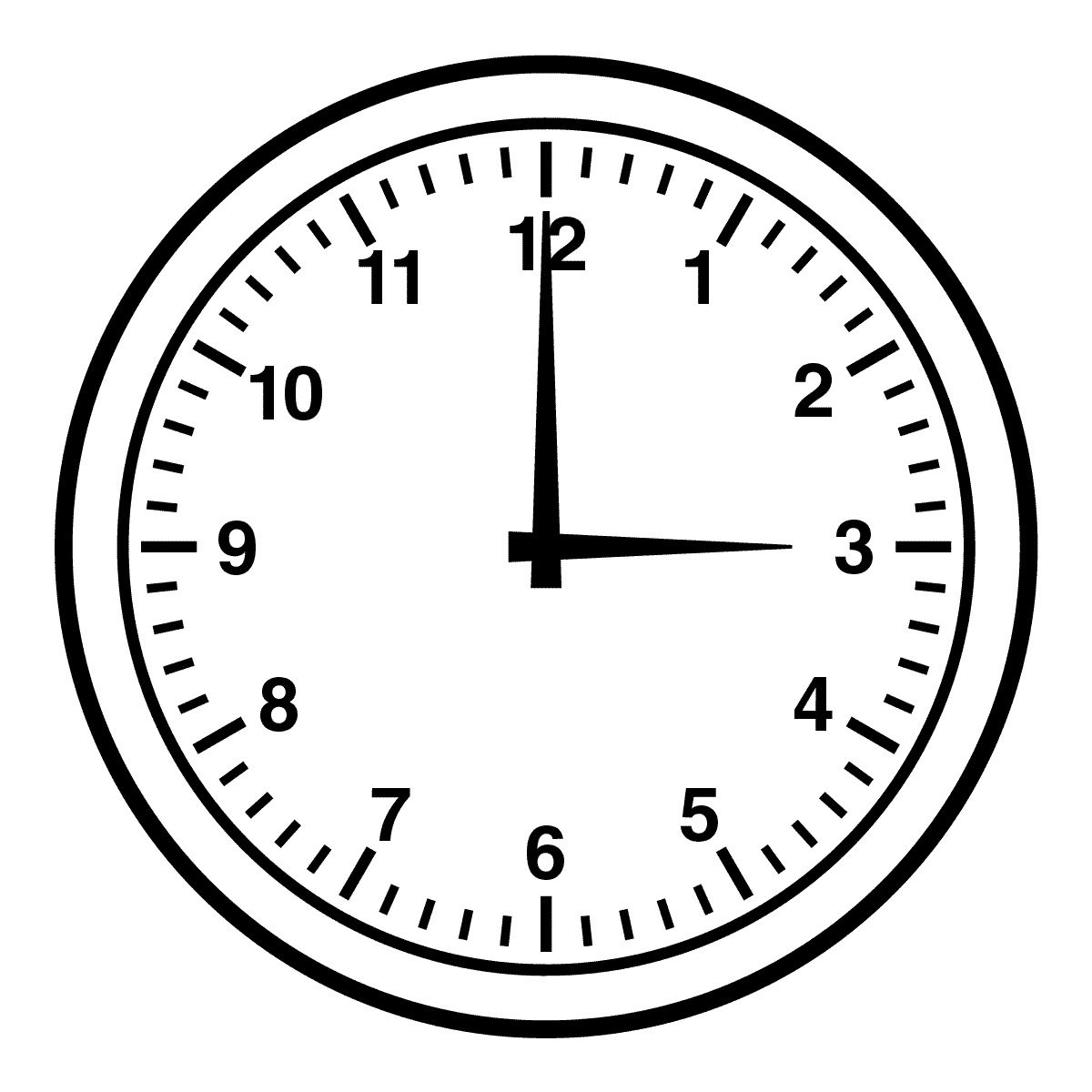 24. el lápiz pencil25. el libro book/textbook26. la luz light27. la mesa table28. la mochila back pack29. la pantalla screen30. la pared wall31. la perforadora hole punch32. la pizarra chalkboard33. el profesor/la profesora teacher34. el proyector projector35. la puerta door36. el pupitre student desk37. la regla ruler38. el reloj watch/clock39. el rotulador felt pen40. el sacapuntas pencil sharpener41. la silla chair42. el sujetapapeles paper clip43. la tarea homework44. el telefóno (celular) cell phone45. las tijeras scissors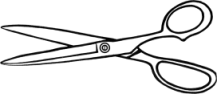 46. la ventana windowel año __year____el día ____day__________el mes __month________la semana _week_______el fin de semana weekend___¿Qué día es hoy? What day is today?¿Cuál es la fecha? What is the date?Es el (number) de (month). It’s the # of …Es el primero de (month). It’s the first of…hoy ___today_______mañana __tomorrow_____Los días de la semana: (Days of the week)lunes __Monday_ martes __Tuesday_______miércoles __Wednesday_________jueves __Thursday________________Los meses del año:(months of the year)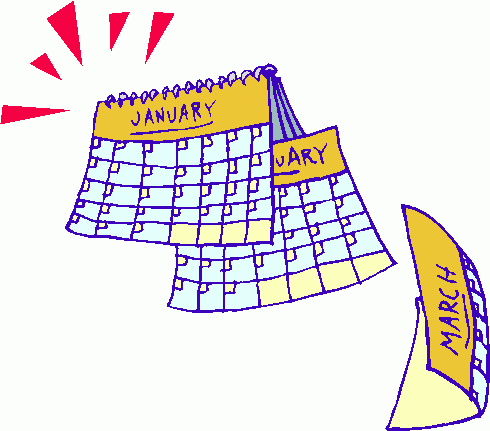 enero __january______febrero __________________marzo __________________abril __________________mayo __________________junio __________________julio __________________agosto __________________septiembre __________________octubre __________________noviembre __________________diciembre __________________viernes Friday__________sábado __Saturday_____________ domingo ___Sunday_______el ojo ____eye_____la boca _____mouth______la cabeza ___head_____la cara _____ face_________la espalda ____ back__________el estómago ______stomach___el hombro__ shoulder_____me duele (n) … my… hurts__la nariz ______nose____el brazo __arm______el dedo ____finger______la mano __hand__la oreja earel pie ____foot______la pierna __leg___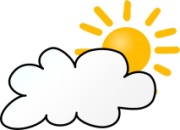 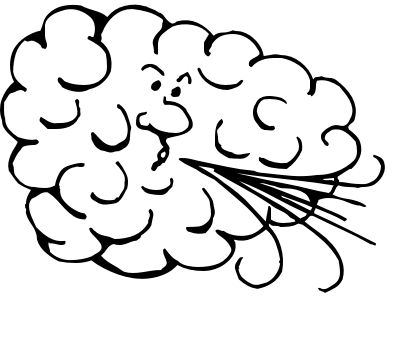 ¿Qué tiempo hace? What’s the weather?Hace calor ___It’s hot____Hace frío ___It’s cold___Hace fresco __ It’s cool ____Hace sol __It’s sunny___Hace buen tiempo _ It’s nice _Hay niebla - It’s foggylas estacionesseasons___el invierno __winter_____la primavera __spring____Llueve _It’s rainy_____Nieva ___It’s snowingEstá nublado _ It’s cloudyHay tormenta There’s a stormHace mal tiempo It’s grossHace viento _It’s windy___el otoño _autumn_____el verano __summer______Aa (ah)Hhache (achay)Ñeñe (egney)Tte (tay)Bbe (bay)Ii (eee)Oo (oh)Uu (oo)Cce (say)Jjota (hota)Ppe (pay)Vve/uve(bay/oobay)Dde (day)Kka  (kah)Qcu (coo)Wdoble ve/doble u (doblay bay/doblay oo)Ee (eh)Lele (eley)Rere (ehrey)Xequis (ekees)Fefe (efay)Meme (emey)rrerre (errrey)Yi griega/ye(ee gree egg ah / yay)Gge(hey)Nene (eney)Sese (esay)Zzeta (sayta)0cero1Uno2dos3tres4cuatro5Cinco6seis7siete8ocho9Nueve10diez11once12doce13Trece14catorce15quince16dieciséis17Diecisiete18dieciocho19diecinueve20veinte21Veintiuno22veintidos23veintitrés24veinticuatro25Veinticinco26veintiséis27veintisiete28veintiocho29Veintinueve30treinta31treinta y uno32treinta y dos33treinta y tres34treinta y cuatro35treinta y cinco36treinta y seis37treinta y siete38treinta y ocho39treinta y nueve40cuarenta50Cincuenta60sesenta70setenta80ochenta90Noventa100cien (singular)101ciento uno200doscientos300Trescientos400cuatrocientos500quinientos600seiscientos700Setecientos800ochocientos900novecientos1000mil2000dos mil1 000 000millón2 000 000dos millones